Le modèle particulaire et interprétation des états physiques de la matière  Modèle particulaireLa matière est constituée de particules identiques extrêmement petites et invisibles à l´œil nu, indéformables et qui ne se brisent pas.Pour représenter les particules ; on utilise par exemples des boules, des triangles ou des cubes. DOC 1 sigmaInterprétations des états physiques de la matièreEtat physiqueModèle particulaireComportement des particulesEtat physique solide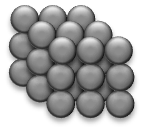 Dans un solide les particules sont :Liées et pratiquement immobilesCompacts et ordonnéesce qui explique que les solides ont une forme propre.Etat physique liquide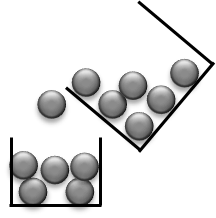 Dans un liquide les particules sont :Peu liées et peuvent se déplacer.compact et désordonnéce qui explique que les liquides n’ont pas de forme propre et peuvent couler. Etat physique gazeux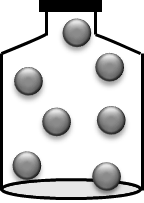 Dans un gaz les particules sont :  éloignées et très agitées.dispersé et désordonné ce qui explique que les gaz sont compressibles et expansibles.